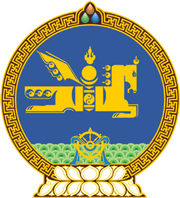 МОНГОЛ УЛСЫН ХУУЛЬ2024 оны 05 сарын 16 өдөр                                                                  Төрийн ордон, Улаанбаатар хот     ЗАХИРГААНЫ ЕРӨНХИЙ ХУУЛЬД      ӨӨРЧЛӨЛТ ОРУУЛАХ ТУХАЙ1 дүгээр зүйл.Захиргааны ерөнхий хуулийн 5 дугаар зүйлийн 5.3 дахь хэсгийг доор дурдсанаар өөрчлөн найруулсугай.“5.3.Монгол Улсын Үндсэн хуулийн цэц, Монгол Улсын Хүний эрхийн үндэсний комисс, бүх шатны шүүх, прокуророос хуульд заасан эрх мэдэл буюу гэмт хэрэг, эрх зүйн маргаан хянан шийдвэрлэх онцгой бүрэн эрхийнхээ дагуу гаргасан шийдвэрээс бусад захиргааны чиг үүрэг, шийдвэртэй нь холбогдуулан уг байгууллагыг захиргааны байгууллагад тооцно.” 2 дугаар зүйл.Энэ хуулийг Монгол Улсын Их Хурлын тухай хууль /Шинэчилсэн найруулга/ хүчин төгөлдөр болсон өдрөөс эхлэн дагаж мөрдөнө.МОНГОЛ УЛСЫН ИХ ХУРЛЫН ДАРГА 				Г.ЗАНДАНШАТАР